АннотацияНастоящее руководство пользователя содержит описание операций, доступных пользователям Личного кабинета медицинского работника подсистемы Федерального регистра медицинских работников.ПЕРЕЧЕНЬ ПРИНЯТЫХ ТЕРМИНОВ И СОКРАЩЕНИЙВВЕДЕНИЕОбласть примененияФедеральный регистр медицинских работников применяется в Министерстве здравоохранения Российской Федерации, а также в органах государственной власти субъектов Российской Федерации и муниципальных образованиях в качестве инструмента для автоматизированных процессов сбора, обработки и анализа данных с целью осуществления информационно-аналитической поддержки принятия решений в сфере здравоохранения.ЛК медицинского работника является частью ФРМР и предназначен для управления персональными данными сотрудника (документы, адреса, портфолио), а также для подачи заявления на периодическую аккредитацию в Федеральный аккредитационный центр.Уровень подготовки пользователяПри работе с ЛК медицинского работника пользователь должен обладать знаниями предметной области, навыками работы с операционной системой Microsoft Windows или Linux и веб-браузером, а также ознакомиться с настоящим руководством пользователя.Перечень эксплуатационной документации, с которой необходимо ознакомиться пользователюДля успешной эксплуатации ЛК медицинского работника пользователю необходимо ознакомиться с настоящим руководством пользователя.ВЕБ ПРИЛОЖЕНИЕНАЗНАЧЕНИЕ И УСЛОВИЯ ПРИМЕНЕНИЯФункция ЛК медицинского работникаЛК медицинского работника предназначен для автоматизации подачи заявления на периодическую аккредитацию специалиста.Условия, при соблюдении которых обеспечивается применение ПодсистемыДля обеспечения применения ЛК медицинского работника необходимо наличие следующих минимальных технических средств:центральный процессор с тактовой частотой не ниже 2 ГГц; количество ядер процессора не менее 2;оперативная память не менее 4 Гб;графическая карта с видеопамятью не менее 512 Мбайт; допускается интегрированная графическая карта аналогичных характеристик;жесткий диск с памятью не менее 300 Гб;сетевая карта с пропускной способностью 100 Мбит/сек;монитор с разрешением не менее 1920х1080;доступ в сеть «Интернет» с пропускной способностью не менее 1 Мбит/сек.ПОДГОТОВКА К РАБОТЕПорядок загрузки данных и программДля начала работы с ЛК медицинского работника на рабочем месте пользователя должен быть настроен постоянный доступ к сети Интернет. Интерфейс пользователя Подсистемы поддерживает следующие веб-браузеры:Mozilla Firefox версия не ниже 86;Google Chrome версия не ниже 89;Yandex Browser версия не ниже 21.6.Вход в ЛК медицинского работникаДля успешного входа в ЛК медицинского работника необходимо открыть веб-браузер и в адресной строке ввести https://lkmr.egisz.rosminzdrav.ru. Откроется стартовая страница (Рисунок 1).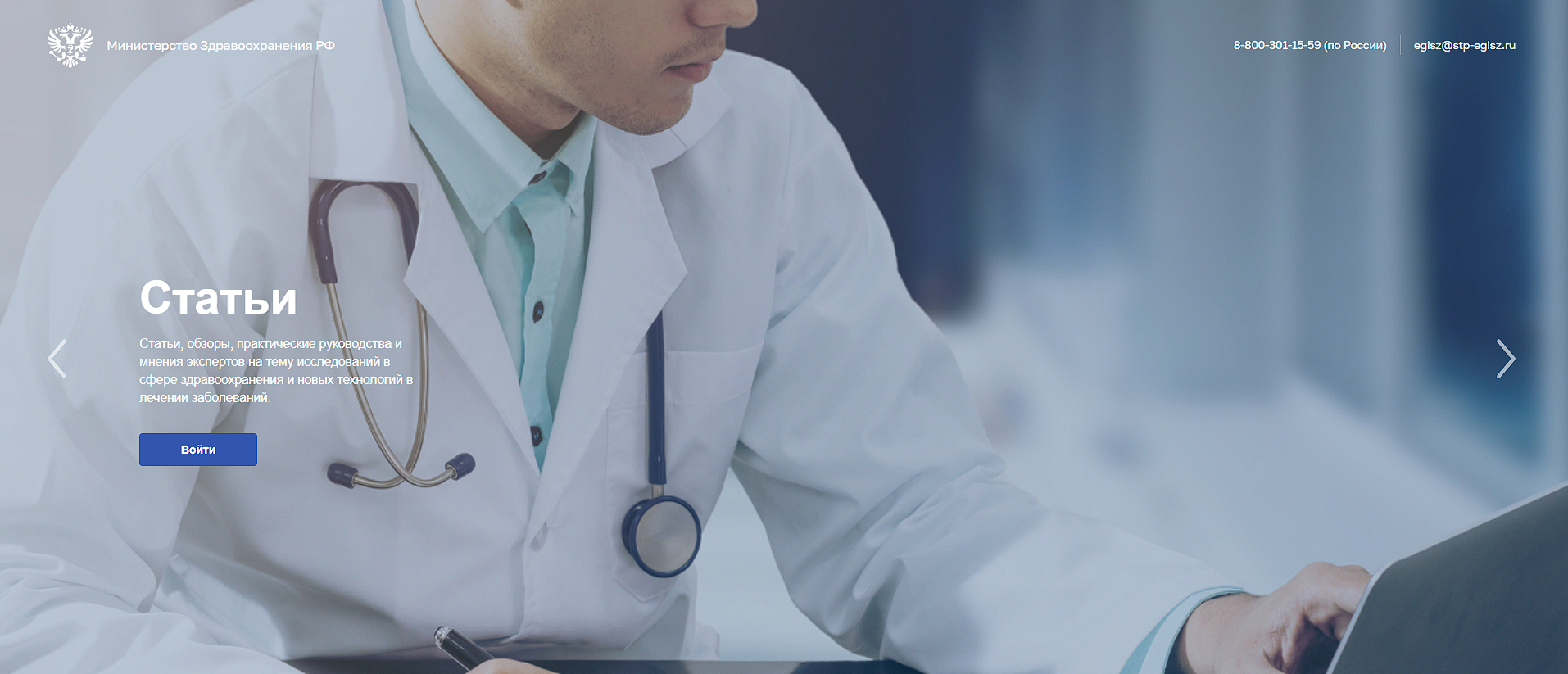 Рисунок 1 – Стартовая страницаНа стартовой странице необходимо нажать кнопку «Войти». На экране отобразится страница для входа (Рисунок 2). 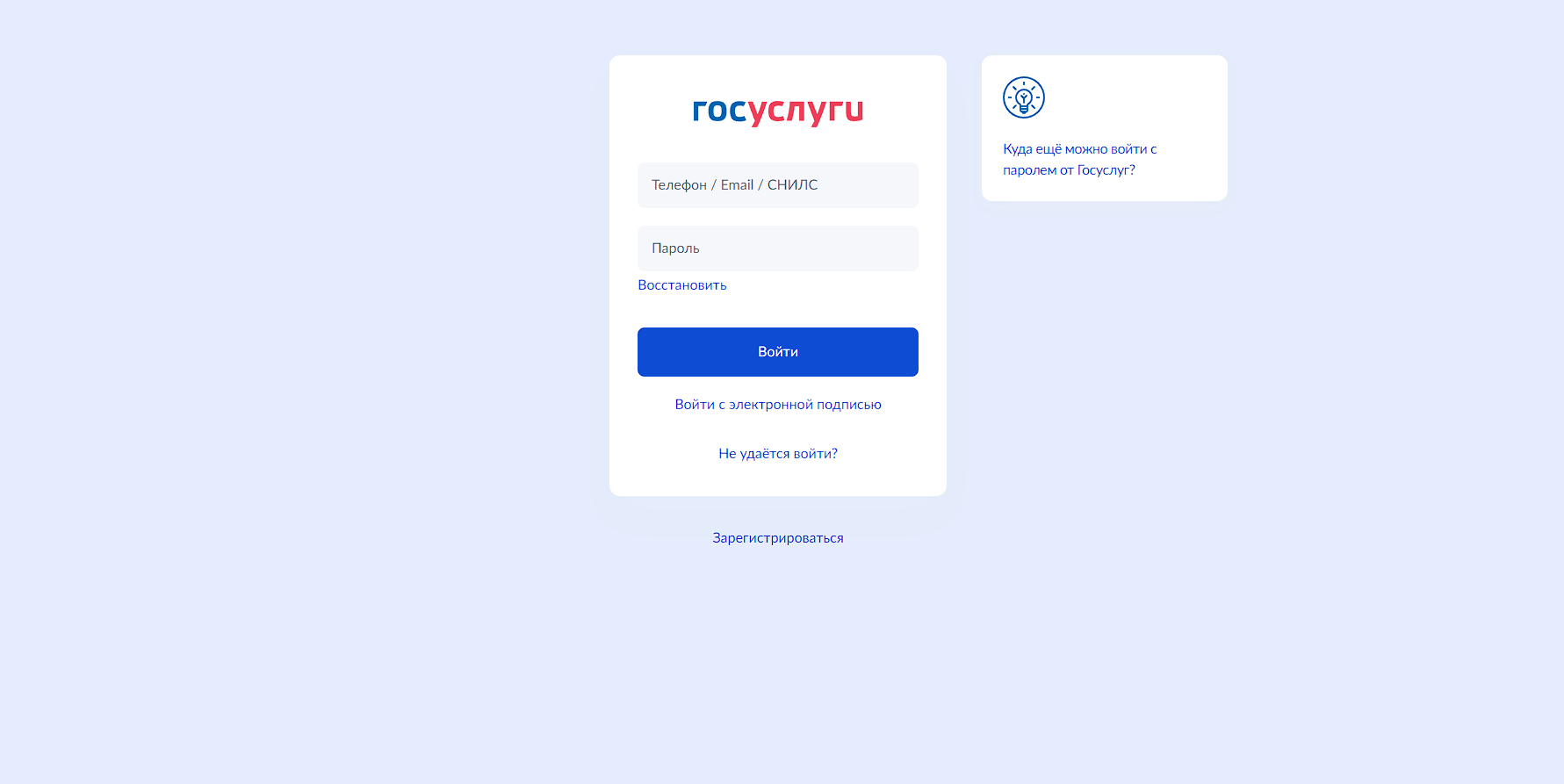 Рисунок 2 – Страница авторизацииНа странице авторизации ИА необходимо ввести логин (СНИЛС) и пароль пользователя (пароль соответствует паролю, используемому на Едином портале государственных услуг (далее – ЕПГУ)), и нажать на кнопку «Войти». Произойдет переход на главную страницу ЛК медицинского работника (Рисунок 4).Выход из ПодсистемыДля корректного выхода из Подсистемы необходимо нажать на кнопку с ФИО пользователя в правом верхнем углу, затем в выпадающем списке выбрать кнопку ; будет осуществлён выход из Подсистемы.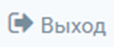 Порядок проверки работоспособности ЛК медицинского работникаПрограммное обеспечение работоспособно, если в результате действий пользователя, изложенных в пункте 2.2.2, не возникло ошибок.Порядок получения доступа к ПодсистемеМедицинскому работнику для получения доступа к личному кабинету в ФРМР необходимо:зарегистрироваться на ЕПГУ по адресу https://www.gosuslugi.ru/ и подтвердить учетную запись до 3-го уровня (Рисунок 3) Инструкция по подтверждению учетной записи на ЕПГУ размещена по адресу https://www.gosuslugi.ru/help/faq/c-1/1; 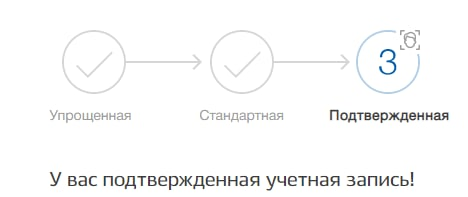 Рисунок 3 – Подтвержденная учетная запись на ЕПГУналичие данных о медицинском работнике в ФРМР, в случае отсутствия сведений в ФРМР необходимо обратиться в медицинскую организацию, в которой трудоустроены или были трудоустроены ранее, для проверки корректности или добавления сведений о вас в ФРМР.ОПИСАНИЕ ОПЕРАЦИЙГлавная страница ЛК медицинского работникаПосле успешного входа в ЛК медицинского отображается главная страница (Рисунок 4).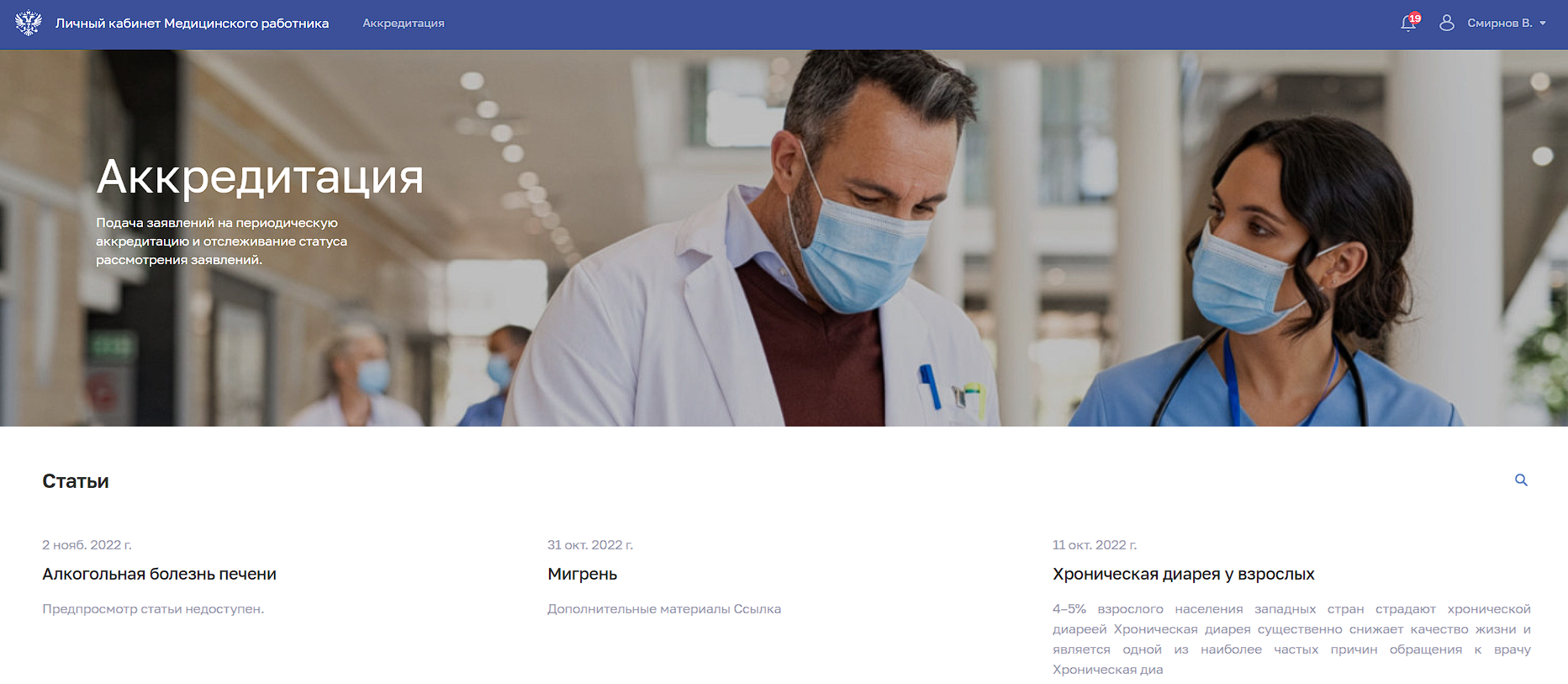 Рисунок 4 – Главная страница ЛКСтраница содержит элементы:Главное меню. Служит для перехода между разделами:«Личный кабинет медицинского работника». Главная страница ЛК.«Аккредитация». Раздел для управления портфолио (п. 2.3.5 настоящего руководства пользователя), подачи заявлений на аккредитацию (п. 2.3.5.2.1 настоящего руководства пользователя) и получения выписок о прохождении аккредитации (п. 2.3.7 настоящего руководства пользователя).«Уведомления» (п. 2.3.2 настоящего руководства пользователя).ФИО медицинского работника. По нажатию открывается меню для выбора действия:Переход в раздел «Профиль» (п. 2.3.3 настоящего руководства пользователя).Переход в раздел «Настройки».Выход из ЛК (п. 2.2.3 настоящего руководства пользователя).Блок «Статьи». Список таргетированных статей для медицинского работника, полученных от «Информационного ресурса, содержащего актуальные клинические рекомендации, справочники лекарственных препаратов, передовые знания отечественной и мировой доказательной медицины».Просмотр уведомленийВ главном меню ЛК медицинского работника находится иконка  для просмотра полученных уведомлений. Если есть непрочитанные уведомления, на иконке выводится их количество.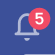 Список последних уведомленийДля просмотра последних уведомлений нажмите на иконку . Откроется всплывающее окно со списком последних уведомлений (Рисунок 5).  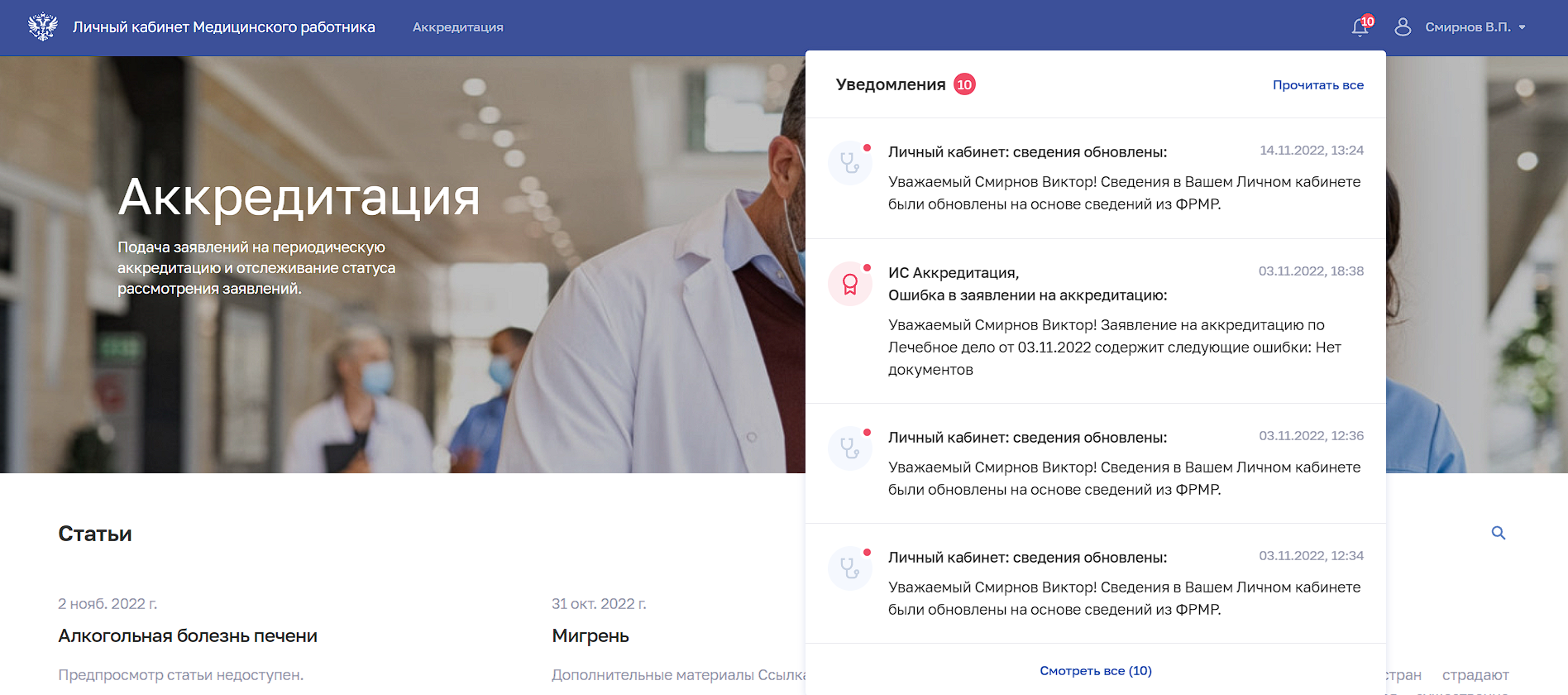 Рисунок 5 – Список последних уведомленийСписок последних уведомлений содержит элементы:Кнопка «Прочитать все». Список уведомлений:ФИО отправителя.Тема уведомления.Текст уведомления. По нажатию на текст уведомления открывается страница «Уведомления» с выбранным уведомлением (п. 2.3.2.2 настоящего руководства пользователя).Дата и время получения уведомления.Кнопка «Смотреть все». По нажатию открывается страница «Уведомления».Полный список уведомленийДля перехода к полному списку уведомлений в списке последних уведомлений нажмите кнопку «Смотреть все» или нажмите на текст нужного уведомления. Откроется страница «Уведомления» (Рисунок 6).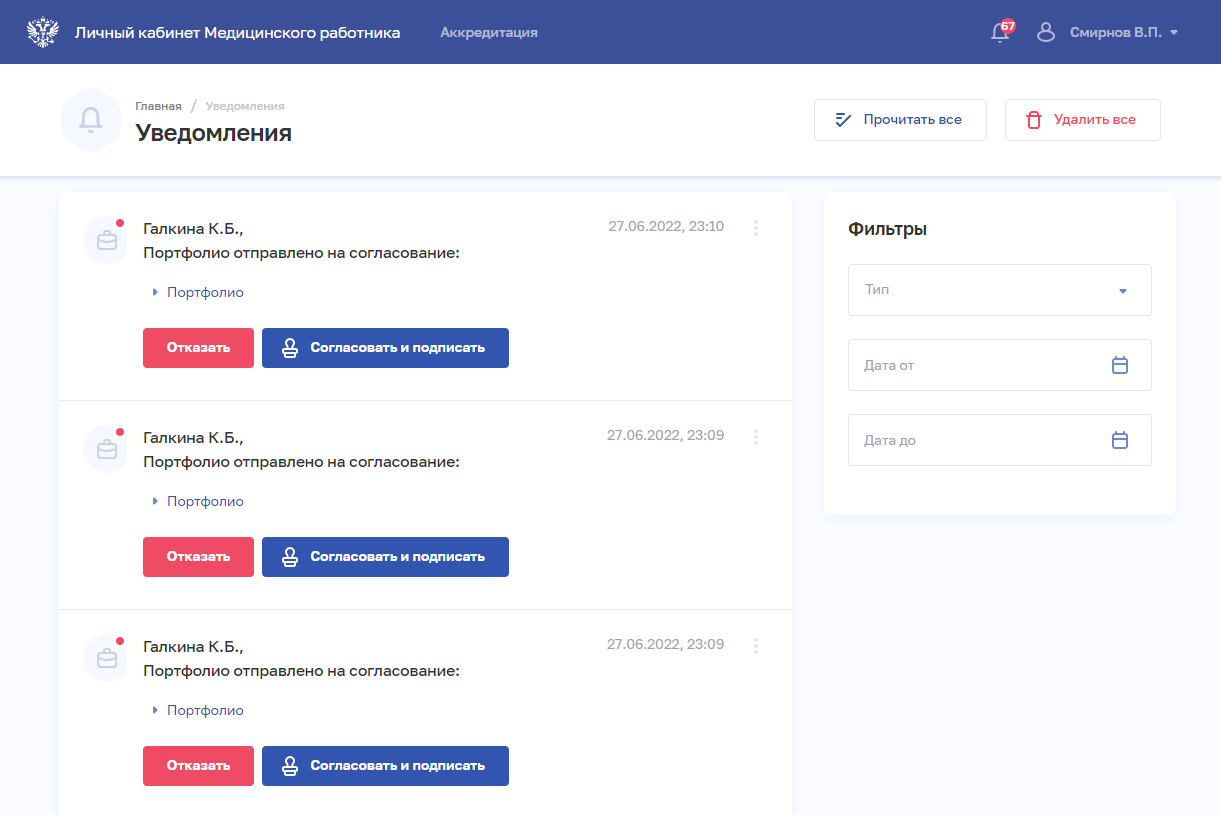 Рисунок 6 – Полный список уведомленийСтраница содержит элементы:Кнопка «Прочитать все». Кнопка «Удалить все».Список уведомлений:ФИО отправителя.Тема уведомления.Текст уведомления.Файлы вложения (при наличии);Кнопки для совершения действия (при наличии);Кнопка  для выбора действия с записью: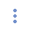 «Отметить прочитанным».«Удалить». Блок «Фильтры». Фильтрация списка уведомленийЧтобы выполнить фильтрацию списка:Введите параметры поиска в области «Фильтры. Отфильтрованный список уведомлений будет отображен на странице. Согласование портфолио подчиненныхФункциональность согласования портфолио подчиненных доступен для медицинских работников, занимающих руководящие должности.Для согласования портфолио:В списке уведомлений выберите нужное уведомление. Нажмите на ссылку «Портфолио». Отобразится информация о портфолио подчиненного (Рисунок 7): ключевые навыки, опыт работы, приложенные документы.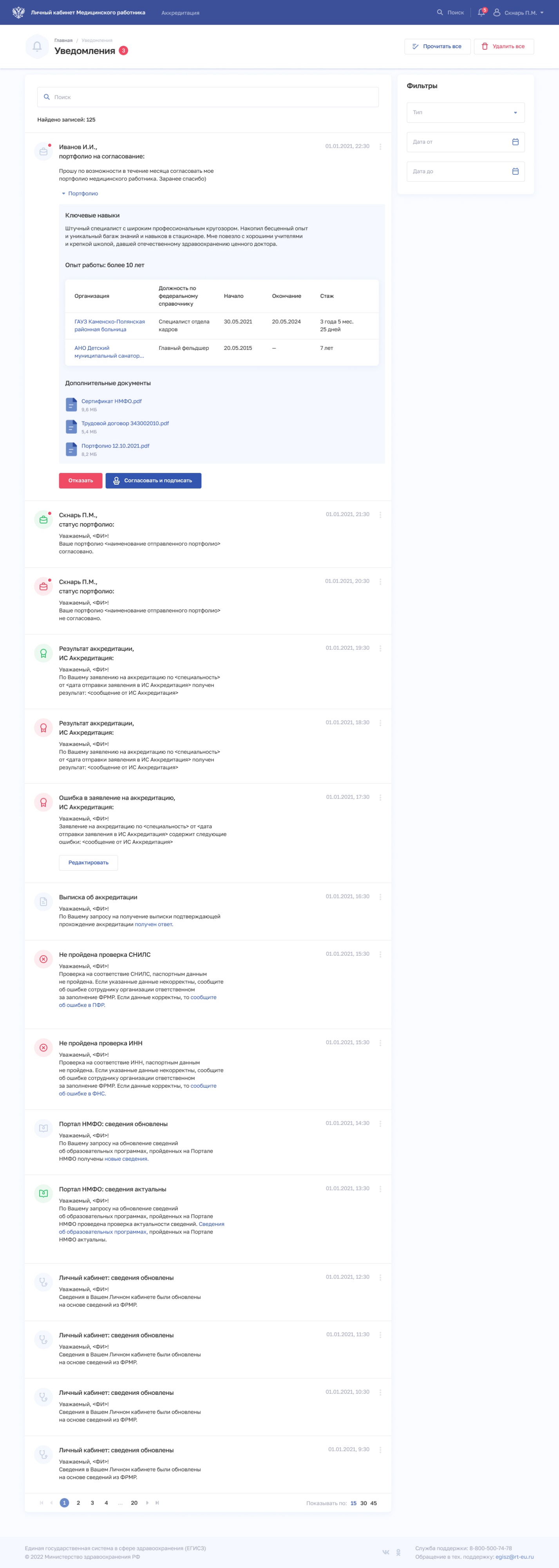 Рисунок 7 – Просмотр портфолиоДля просмотра подробной информации о записи опыта работы в портфолио нажмите на название организации. Откроется окно «Просмотр записи профессиональной части портфолио» (Рисунок 8).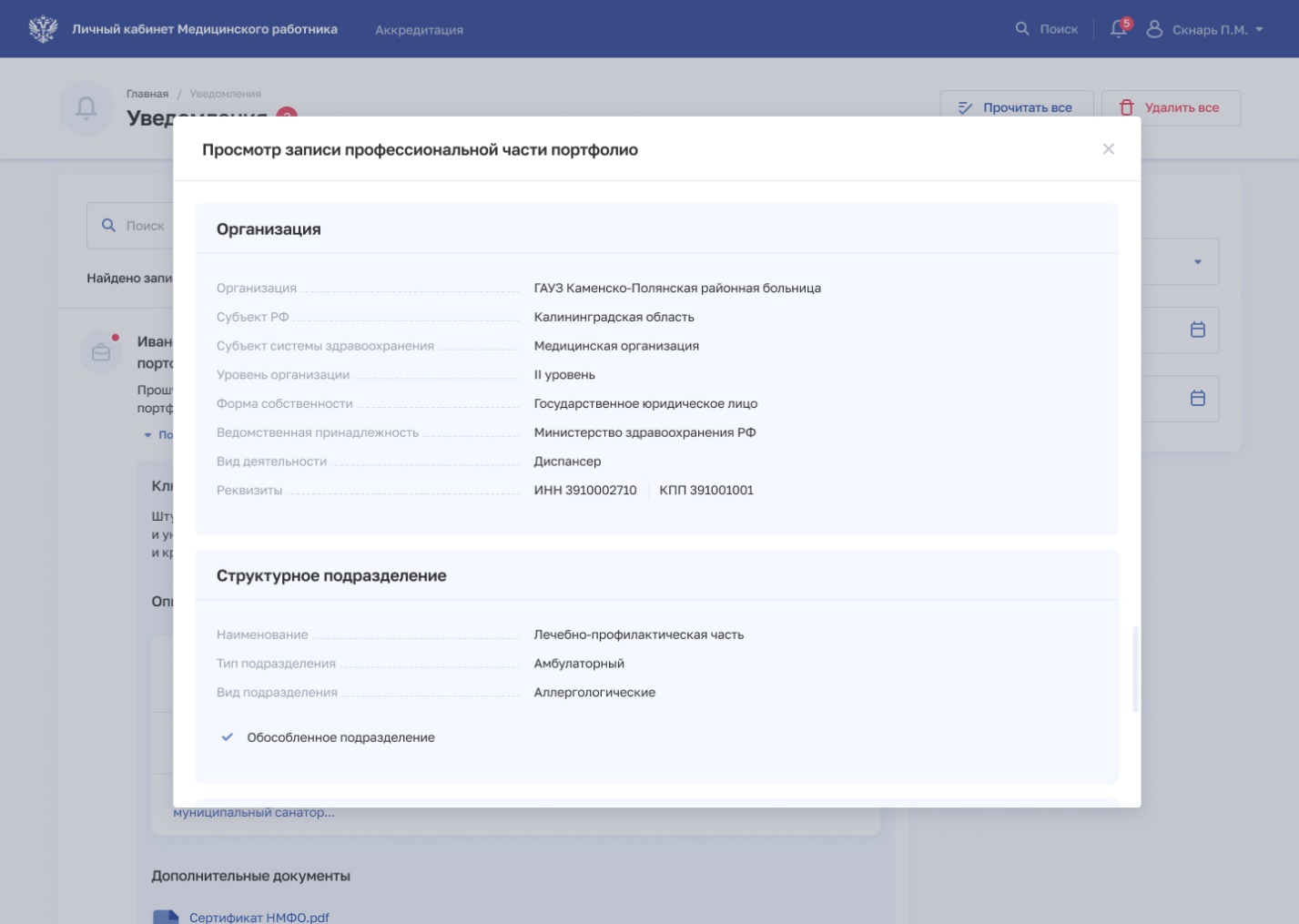 Рисунок 8 – Просмотр записи профессиональной части портфолиоДля согласования портфолио нажмите кнопку «Согласовать и подписать».Для отклонения портфолио нажмите кнопку «Отказать». В появившемся поле «Укажите причину отказа» введите текстовый комментарий о причине отказа в согласовании портфолио подчиненного. Нажмите кнопку «Отказать и подписать».Описание процедуры отправки медицинским работником портфолио на согласование приведено в п. 2.3.5.1.3.Работа с профилем медицинского работникаДля перехода к странице профиля медицинского работника в главном меню нажмите на ФИО работника выберите команду «Профиль».  Профиль медицинского работника содержит разделы:«Карточка».«Документы».«Адреса».Карточка медицинского работникаДля перехода к карточке медицинского работника в профиле выберите раздел «Карточка» (Рисунок 9). 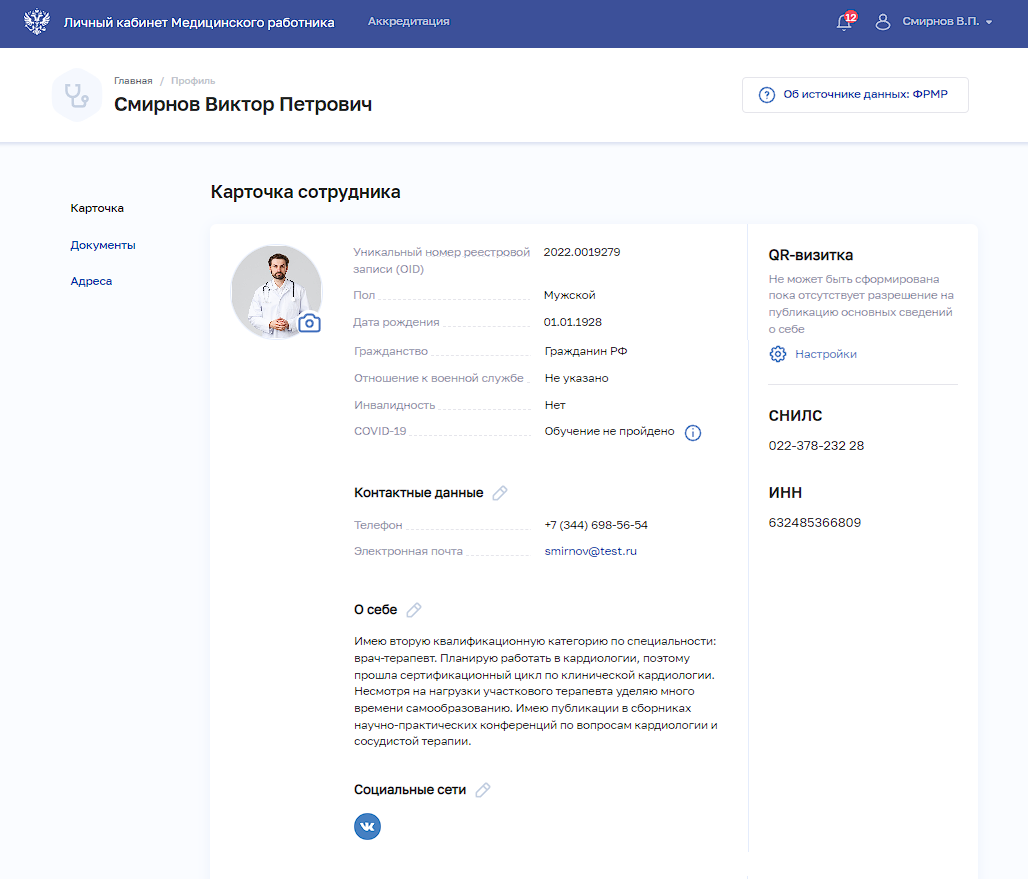 Рисунок 9 – Карточка сотрудникаСтраница содержит следующие элементы:Блок с персональными сведениями.Блок «Контактные данные».Блок «О себе».Блок «Социальные сети».Блок «QR-визитка». Содержит QR-код для перехода к карточке сотрудника в открытом портале ФРМО. QR-код формируется только в том случае, если медицинский работник дал соответствующее разрешение на публикацию данных (п. 2.3.3.1.2 настоящего руководства пользователя). Блок с результатами проверки данных во внешних системах.Редактирование карточки медицинского работникаДля редактирования карточки медицинского работника:Поля, обозначенные иконкой , доступны для редактирования. Нажмите иконку у необходимого поля. 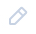 В открывшемся окне внесите изменения в данные.Нажмите кнопку «Сохранить».Настройка разрешения на публикацию данныхДля разрешения публикации данных медицинского работника на открытом портале ФРМО:В профиле медицинского работника нажмите кнопку «Настройки» в блоке «QR-визитка». Откроется окно «Настройки отображения» (Рисунок 10).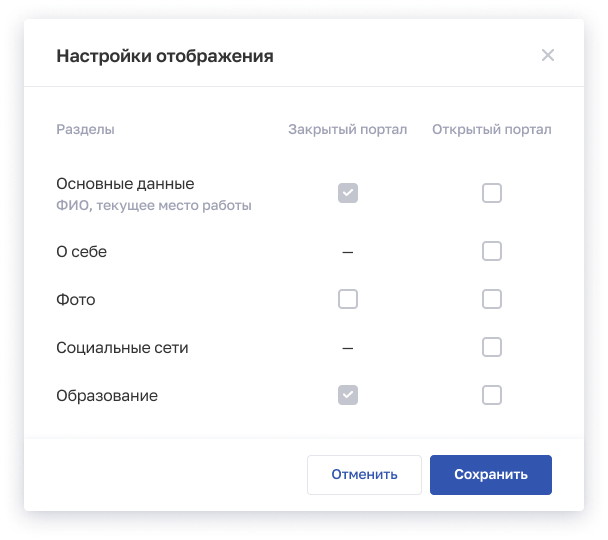 Рисунок 10 – Настройки отображенияУстановите флаг «Основные данные» для открытого портала. Если флаг не установлен, карточка сотрудника будет закрыта для просмотра на открытом портале.Установите флаги напротив разделов, которые будут опубликованы на соответствующем портале. Поля с флага становятся активны, если установлен флаг «Основные данные» для открытого портала.Нажмите кнопку «Сохранить».Документы медицинского работникаДля перехода к странице с данными о документах медицинского работника выберите раздел «Документы» в профиле (Рисунок 11). 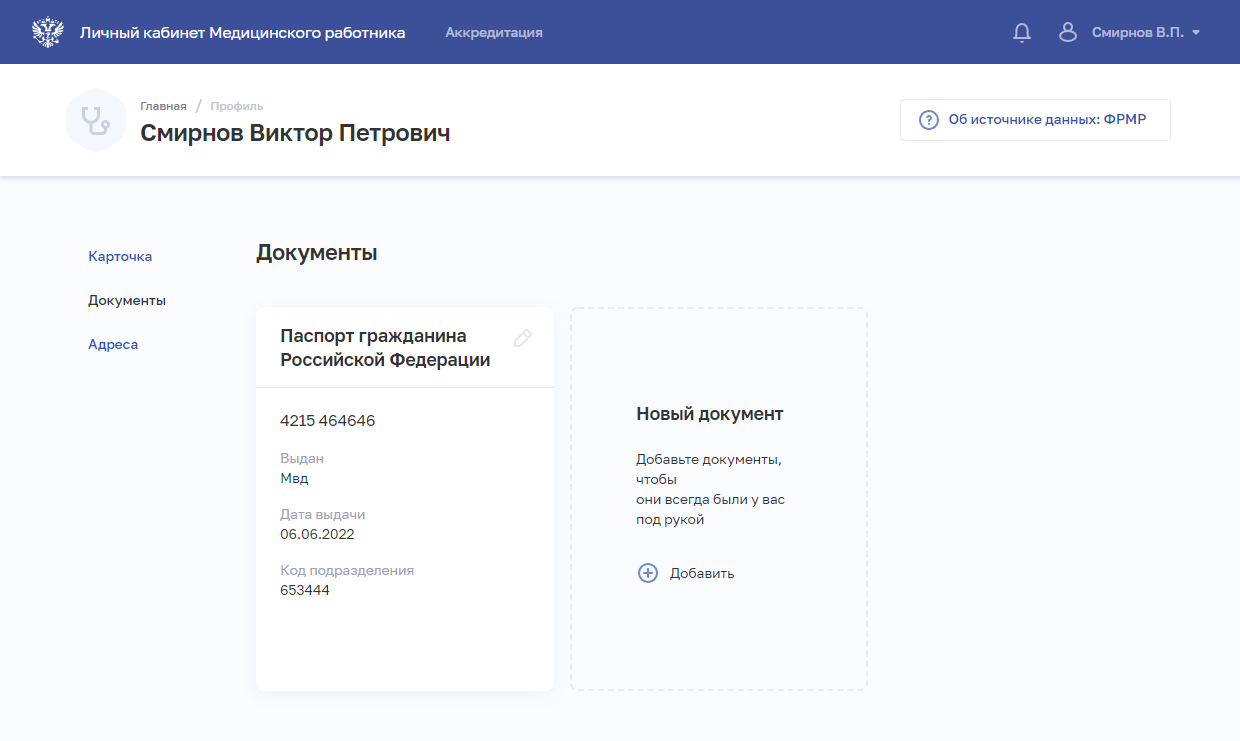 Рисунок 11 – Документы Страница содержит блоки с данными о документах медицинского работника. Данные поступают из ФРМР. Для каждой записи выводятся:Наименование(тип) документа.Серия и номер.Дата выдачи.Кем выдан.Код подразделения.В личном кабинете медицинский работник может внести изменения в запись о документе или добавить новый документ.Добавление нового документаДля добавления нового документа медицинского работника:В блоке «Новый документ» нажмите кнопку «Добавить». Откроется окно «Новый документ» (Рисунок 12).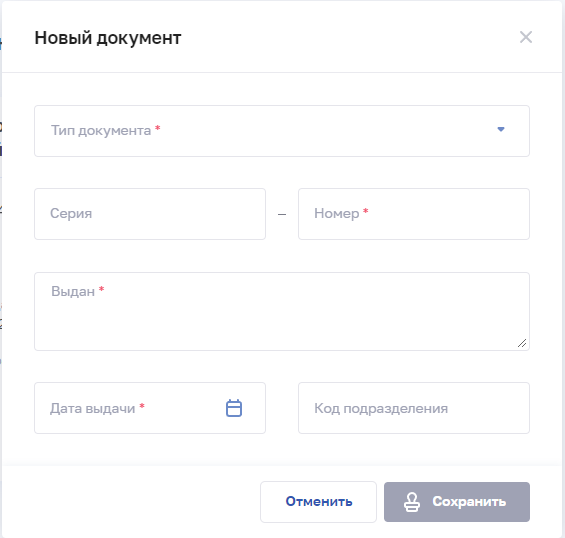 Рисунок 12 – ДокументВ окне заполните все необходимые поля (поля, обязательные для заполнения, отмечены звездочкой). Нажмите кнопку «Сохранить».Редактирование записи о документеЧтобы отредактировать запись о документе:В блоке с нужной записью нажмите кнопку . 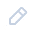 Внесите изменения в открывшемся окнеНажмите кнопку «Сохранить».Адреса медицинского работникаДля перехода к странице с данными о документах медицинского работника выберите раздел «Документы» в профиле (Рисунок 13). 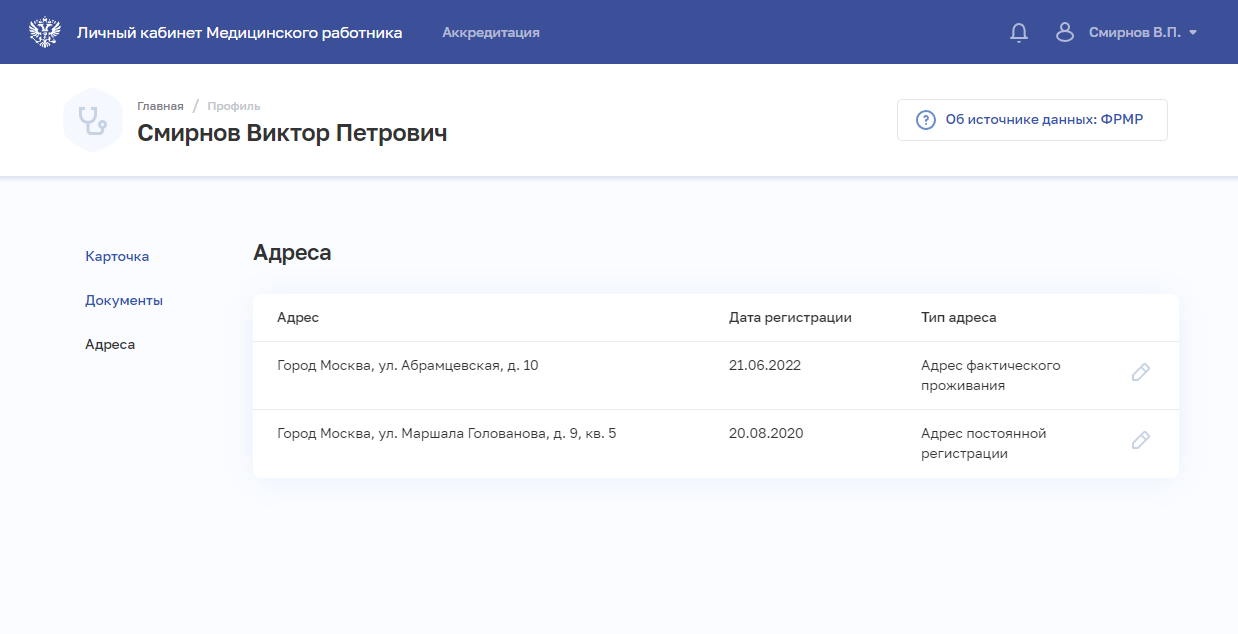 Рисунок 13 – Адреса Страница содержит элементы:Таблица с данными адреса постоянной регистрации и адреса фактического проживания медицинского работника. Данные поступают из ФРМР. Таблица содержит столбцы:«Адрес».«Дата регистрации».«Тип адреса».Кнопка  редактирования записи (п. 2.3.4.2 настоящего руководства пользователя).Кнопка «Добавить» для сознания новой записи (п. 2.3.4.1 настоящего руководства пользователя). Добавление адреса медицинского работникаДля добавления записи об адресе медицинского работника:Нажмите кнопку «Добавить» или «Редактировать». Откроется форма (Рисунок 14).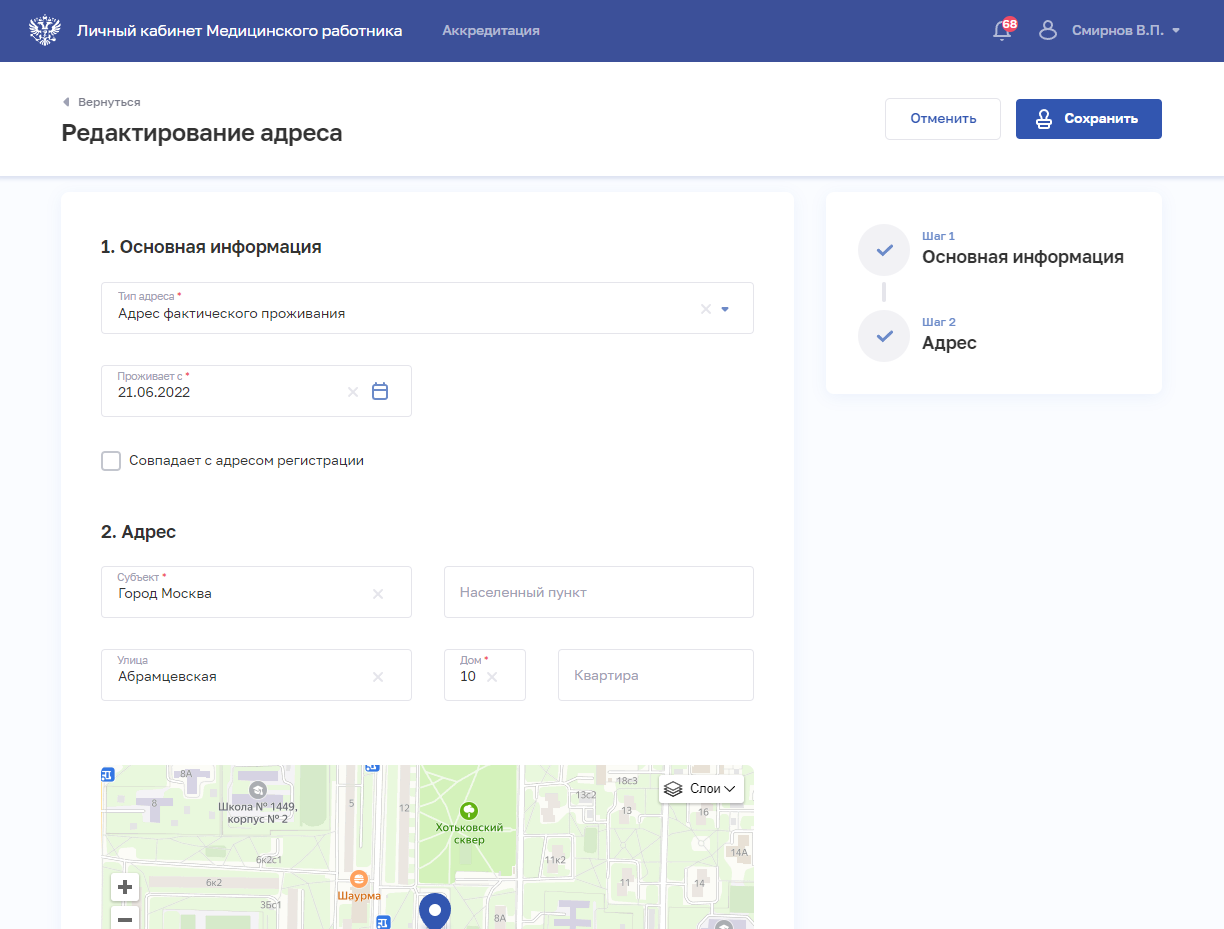 Рисунок 14 – Редактирование адресаНа форме заполните все необходимые поля в блоках (поля, обязательные для заполнения, отмечены звездочкой):«Основная информация». «Адрес». Адрес нужно ввести вручную.После заполнения данных в меню справа напротив соответствующего блока появляется символ , который означает готовность блока.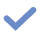 Нажмите кнопку «Сохранить».Редактирование записи о документеЧтобы отредактировать запись об адресе:В таблице в строке с нужной записью нажмите кнопку . Внесите изменения в открывшей форме.Нажмите кнопку «Сохранить».Работа с портфолио медицинского работникаДля перехода к портфолио медицинского работника в главном меню выберите раздел «Аккредитация», в боковом меню выберите раздел «Портфолио». Раздел содержит вкладки:«Профессиональная часть» (п. 2.3.5.1 настоящего руководства пользователя).«Образовательная часть» (п. 2.3.5.2 настоящего руководства пользователя).Профессиональная часть портфолио медицинского работникаСтраница с данными о профессиональной части портфолио медицинского работника приведена ниже (Рисунок 15). 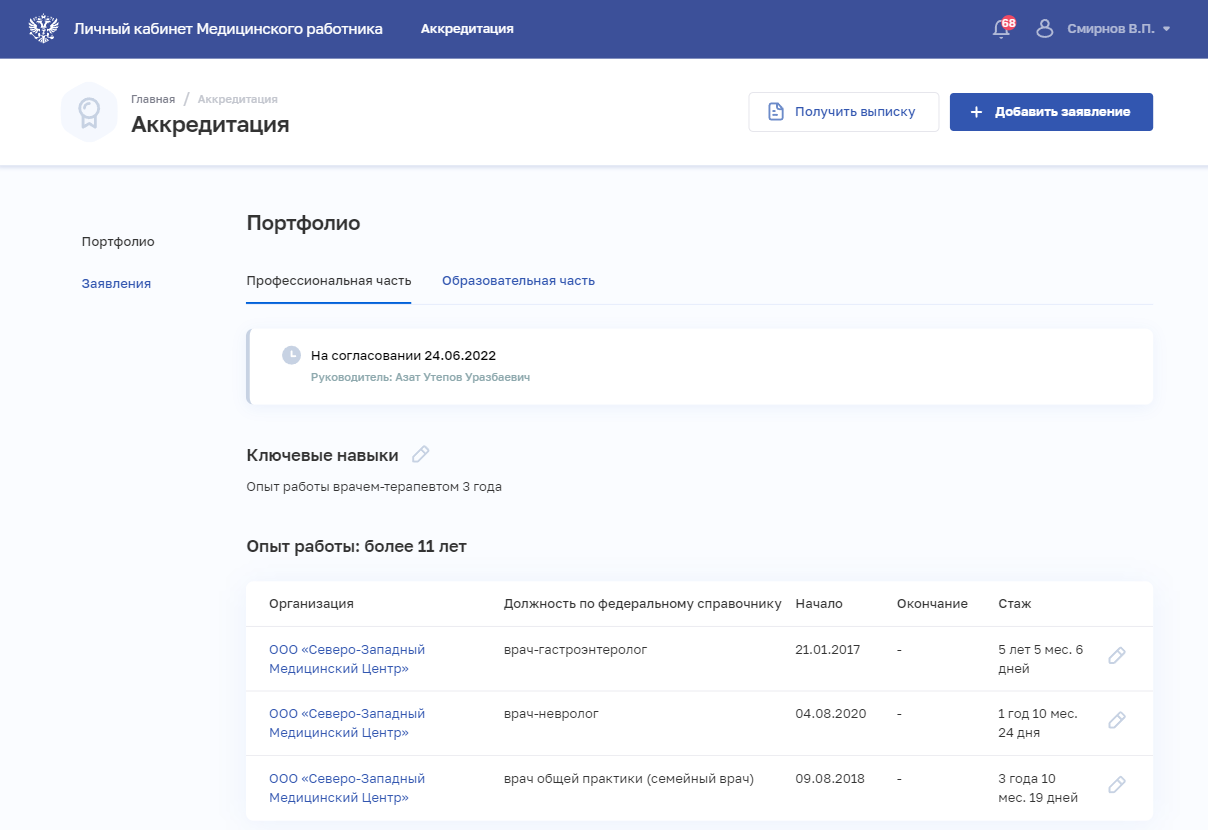 Рисунок 15 – Портфолио. Профессиональная частьСтраница содержит следующие элементы:Статус согласования профессиональной части портфолио с указанием даты изменения статуса и ФИО согласующего (для всех статусов кроме «Создано»). Возможные значения:«Создано» — присваивается портфолио в случае, если оно еще не было направленно на согласование;«На согласовании» — присваивается портфолио, отправленным на согласование руководителю, но по которым еще не был получен ответ;«Согласовано» — присваивается тем портфолио, по которым было получено уведомление о согласование портфолио руководителем или скан-копиям портфолио, которые были загружены в разделе;«Не согласовано» — присваивается тем портфолио, по которым было получено уведомление о том, что портфолио не согласовано руководителем.Блок «Ключевые навыки».Блок «Опыт работы». Содержит таблицу с записями из личного дела медицинского работника из ФРМР. По нажатию на наименование организации открывается страница просмотра записи профессиональной части портфолио (п. 2.3.5.1.1 настоящего руководства пользователя).Блок «Дополнительные документы» с возможностью загрузки файлов с расширением .PDF. Можно загрузить не более 5 файлов, при этом размер файла не должен превышать 10 Мб.Кнопка «На согласование» для отправки портфолио на согласование руководителю (п. 2.3.5.1.3 настоящего руководства пользователя).Просмотр записи профессиональной части портфолиоДля перехода к странице просмотра записи профессиональной части портфолио (Рисунок 16) нажмите на наименование организации в блок «Опыт работы».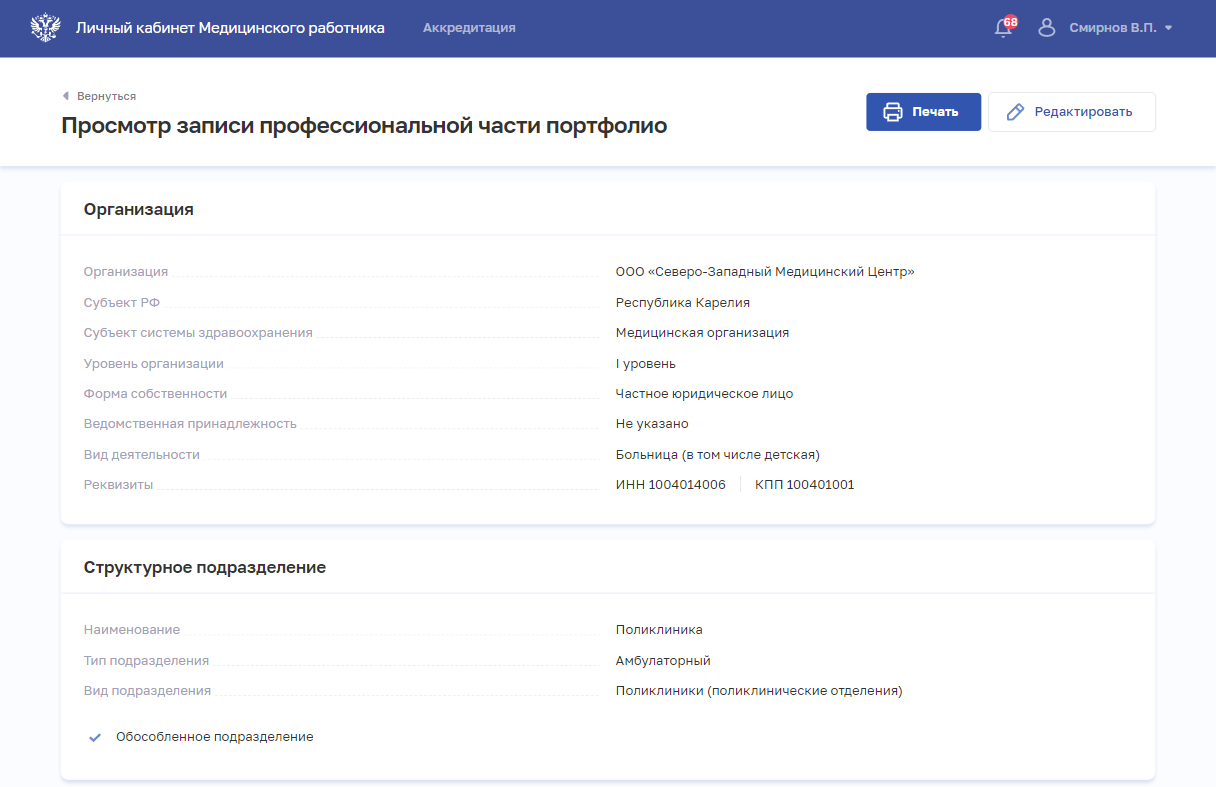 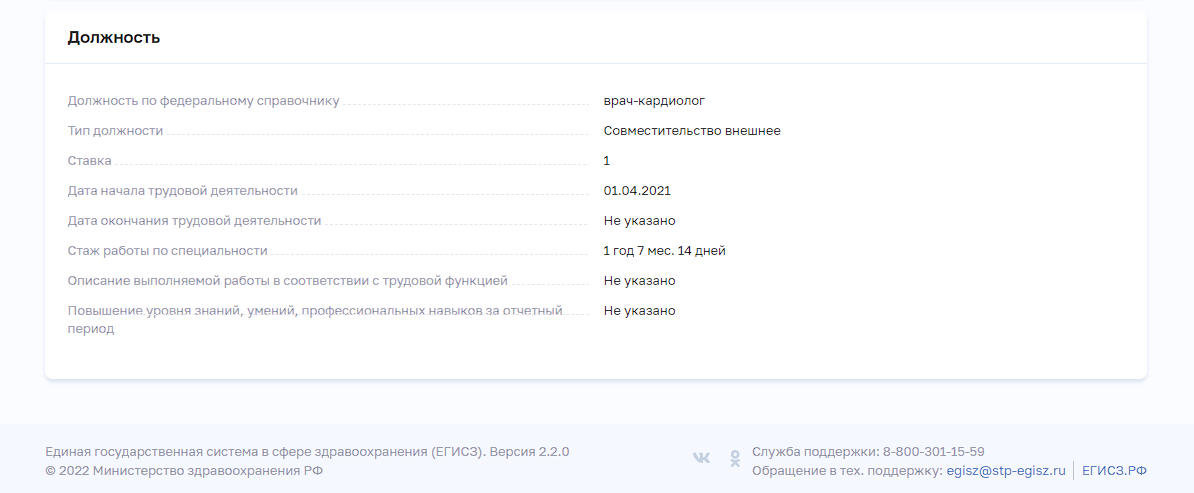 Рисунок 16 – Просмотр записи профессиональной части портфолио Страница содержит следующие элементы:Блок «Организация».Блок «Структурное подразделение».Блок «Должность».Кнопка «Редактировать» (п. 2.3.5.1.2 настоящего руководства пользователя).Редактирование профессиональной части портфолиоДля редактирования ключевых навыков медицинского работника:В блоке «Ключевые навыки» нажмите кнопку . Откроется окно «Ключевые навыки» (Рисунок 17).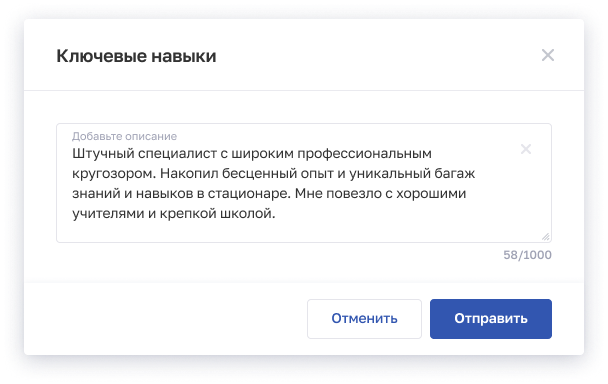 Рисунок 17 – Ключевые навыки Заполните поле с описанием ключевых навыков.Нажмите кнопку «Сохранить».Для редактирования записи профессиональной части портфолио:Откройте запись для редактирования одним из способов:В блоке «Опыт работы» в строке с нужной записью нажмите кнопку . В блоке «Опыт работы» в таблице нажмите наименование нужной организации. В открывшейся форме нажмите кнопку «Редактировать».Внесите изменения.Нажмите кнопку «Сохранить».Отправка портфолио на согласованиеДля отправки портфолио на согласование руководителю:Проверьте корректность заполнения данных на странице «Профессиональная часть» раздела «Портфолио».При необходимости внесите изменения (п. 2.3.5.1.2 настоящего руководства пользователя).В блоке «Дополнительные документы» загрузите при необходимости нужные документы с расширением .PDF. Можно загрузить не более 5 файлов, при этом размер файла не должен превышать 10 Мб.Нажмите кнопку «На согласование». Откроется окно «Согласовать портфолио» (Рисунок 18).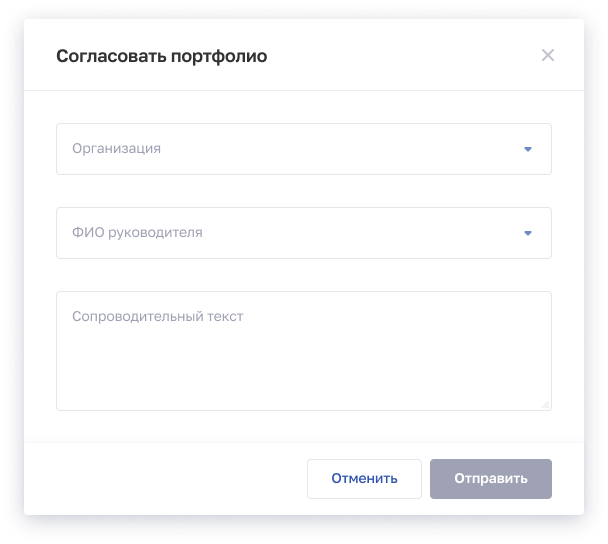 Рисунок 18 – Согласовать портфолио Заполните поля в окне.Нажмите кнопку «Отправить». Портфолио будет оправлено выбранному руководителю на согласование. Статус согласования будет отображен на странице «Профессиональная часть» раздела «Портфолио». Образовательная часть портфолио медицинского работникаСтраница с данными об образовательной части портфолио медицинского работника приведена ниже (Рисунок 19). 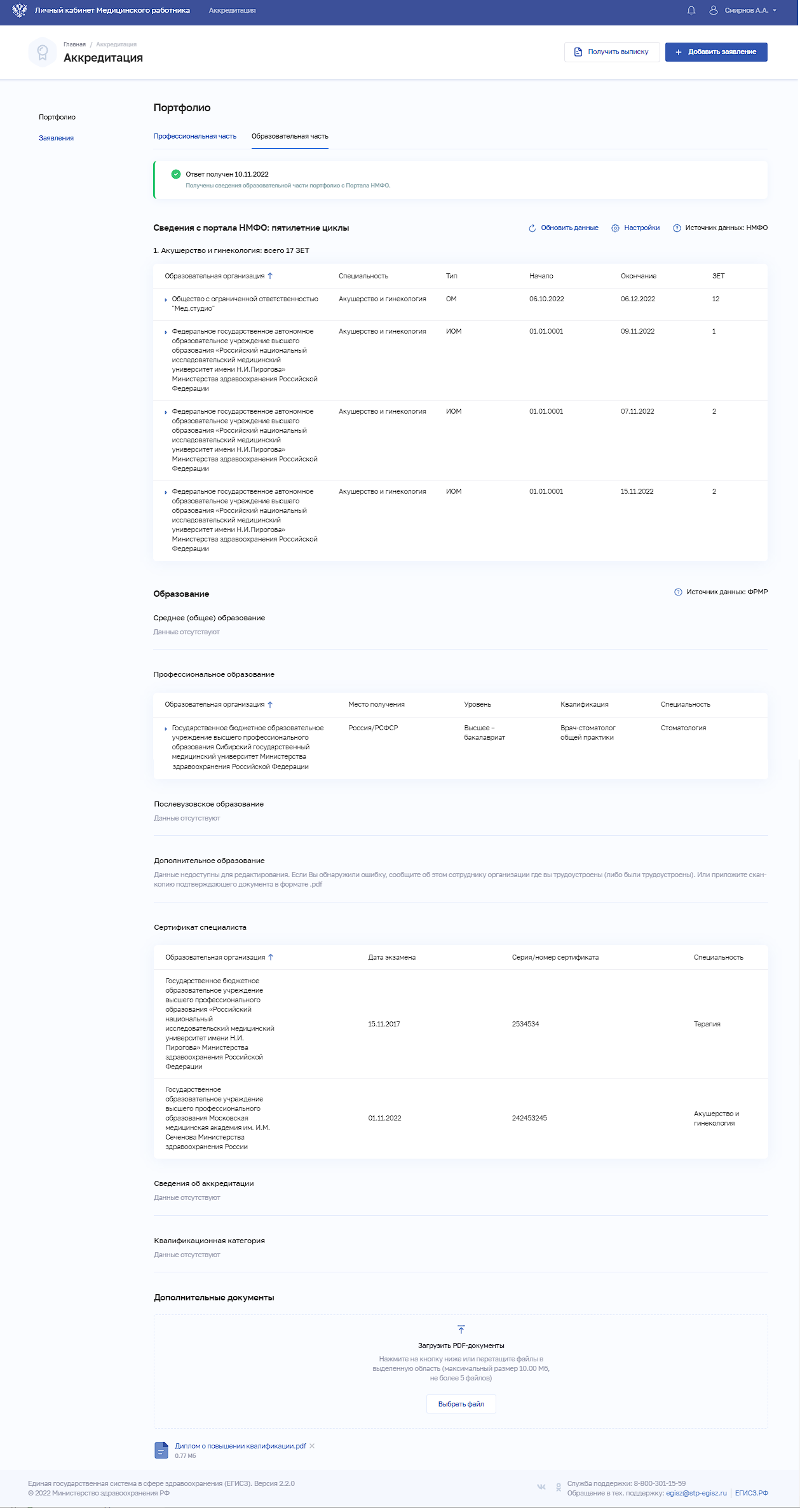 Рисунок 19 – Портфолио. Образовательная частьСтраница содержит следующие элементы:Блок «Сведения с портала НМФО: пятилетние циклы». Содержит кнопки:«Обновить данные».«Настройки».Блок «Среднее (общее) образование».Блок «Профессиональное образование».Блок «Послевузовское образование».Блок «Дополнительное профессиональное образование».Блок «Сертификат специалиста».Блок «Свидетельство об аккредитации специалиста».Блок «Квалификационная категория».Блок «Дополнительные документы» с возможностью загрузки файлов с расширением .PDF. Можно загрузить не более 5 файлов, при этом размер файла не должен превышать 10 Мб.Настройка разрешения на публикацию данных с портала НМФОДля разрешения публикации данных медицинского работника о пятилетних циклах обучения с портала НМФО:В блоке «Сведения с портала НМФО: пятилетние циклы» нажмите кнопку «Настройки». Откроется окно «Настройки отображения» (Рисунок 20).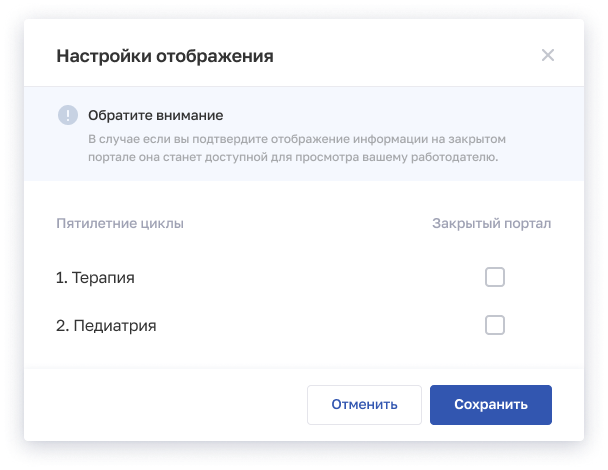 Рисунок 20 – Настройки отображенияУстановите флаги напротив разделов, которые будут опубликованы на закрытом портале ФРМР.Нажмите кнопку «Сохранить».Работа с заявлением на периодическую аккредитацию специалистаПросмотр списка заявленийРабота с заявлениями на периодическую аккредитацию специалиста производится в разделе «Заявления на периодическую аккредитацию» (Рисунок 21). Для перехода к странице в главном меню выберите раздел «Аккредитация», в боковом меню выберите раздел «Заявления». 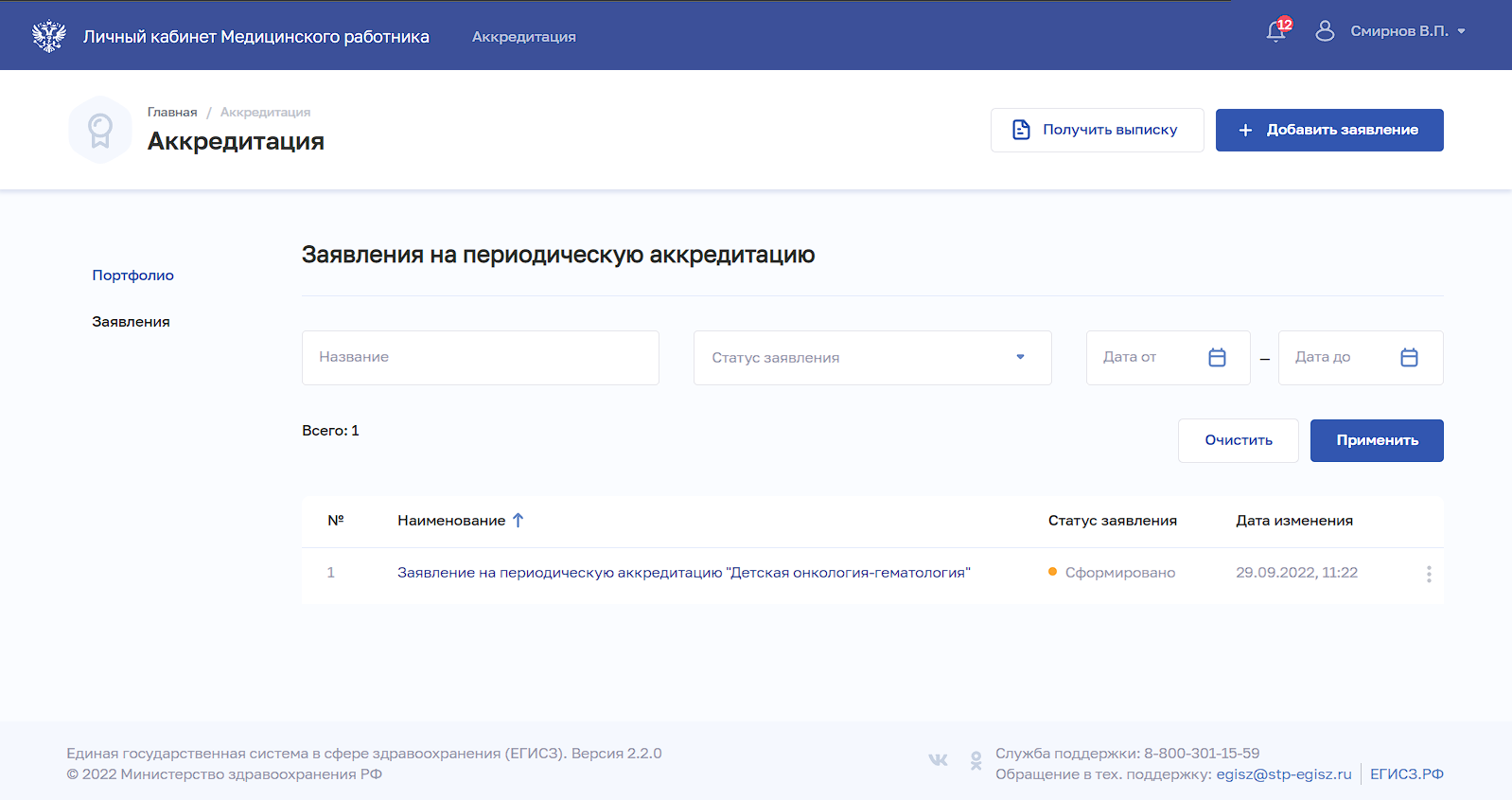 Рисунок 21 – Список заявлений на периодическую аккредитациюСтраница содержит элементы:область фильтрации списка заявлений (п. 2.3.6.2 настоящего руководства пользователя). таблица со списком заявлений на периодическую аккредитацию медицинского работника. Таблица содержит столбцы:«№».«Наименование». «Статус заявления». Возможные значения:«Сформировано» — присваивается после первичного сохранения пользователем заявления на аккредитацию;«На рассмотрении» — присваивается после отправки заявления пользователем;«Не доставлено» — присваивается в случае, если ИС Аккредитация не получила заявление (Подсистема ФРМР не смогла отправить письмо или ИС Аккредитация не смогла получить заявление);«Отклонено» — присваивается в случае, если ИС Аккредитация вернула ответ об ошибке в заявлении на аккредитацию;«Отменено» — присваивается в случае обращения пользователя в федеральный аккредитационный центр с целью отмены ранее поданного заявления;«Аккредитация не пройдена» — присваивается в случае, если ИС Аккредитация вернула в ответе отказ в аккредитации;«Аккредитация пройдена» — присваивается в случае, если ИС Аккредитация вернула в ответе протокол с результатами аккредитации медицинского работника.«Дата изменения».Кнопка  для выбора действия с записью (в зависимости от статуса заявления):«Подать заявление» (для статусов «Сформировано» и «Не доставлено») (п. 2.3.6.4 настоящего руководства пользователя).«Редактировать» (для статусов «Сформировано», «Не доставлено» и «Отклонено») (п. 2.3.6.5 настоящего руководства пользователя).кнопка «Добавить заявление» для создания и подачи нового заявления на аккредитацию (п. 2.3.6.3 настоящего руководства пользователя). Фильтрация списка заявлений на аккредитациюЧтобы выполнить фильтрацию списка на периодическую аккредитацию специалиста:Введите параметры поиска в области. Нажмите кнопку «Применить».Отфильтрованный список заявлений будет отображен на странице. Чтобы сбросить фильтры, нажмите кнопку «Очистить».Создание заявления на периодическую аккредитацию специалиста Для формирования нового заявления на периодическую аккредитацию специалиста:Нажмите кнопку «Добавить заявление». Откроется форма «Заявление на периодическую аккредитацию» (Рисунок 22).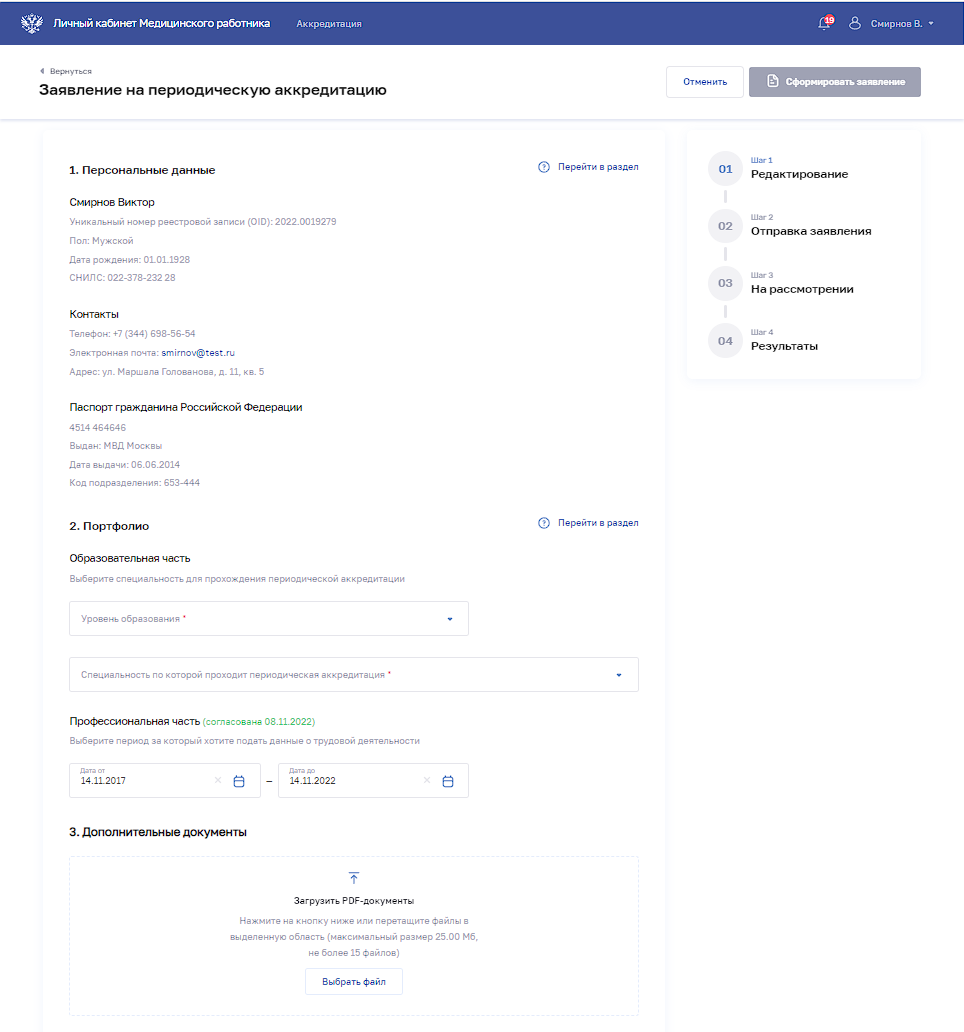 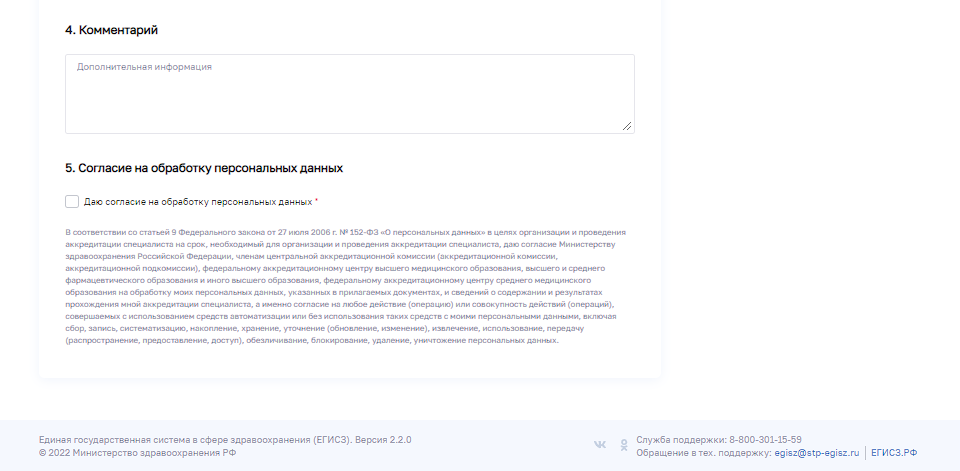 Рисунок 22 – Заявление на периодическую аккредитациюНа форме заполните все необходимые поля в блоках (поля, обязательные для заполнения, отмечены звездочкой):«Персональные данные».«Портфолио».«Дополнительные документы». Блок также содержит файлы, загруженные в разделах «Профессиональная часть портфолио» и «Образовательная часть портфолио». Можно дополнительно загрузить файлы с расширением .PDF, при этом суммарный размер файлов, приложенных к Заявлению на периодическую аккредитацию, не должен превышать 25 Мб, а их количество 15 файлов.«Комментарий».«Согласия на обработку персональных данных».Часть данных на форме заполнены из ФРМР и недоступны для редактирования.Нажмите кнопку «Сформировать заявление». Если все обязательные поля на форме заполнены корректно, заявление сохраняется и переводится в статус «Сформировано». Подача заявления на периодическую аккредитацию специалистаОтправить заявление на периодическую аккредитацию специалиста в статусе «Сформировано» или «Не доставлено» можно одним из способов:В таблице в строке с нужным заявлением нажмите кнопку  и выберите команду «Подать заявление». В таблице нажмите на нужную запись. В открывшейся форме нажмите кнопку «Подать заявление».Редактирование заявления на периодическую аккредитацию специалистаДля редактирования заявления на периодическую аккредитацию специалиста в статусе «Сформировано», «Не доставлено» или «Отклонено»:Откройте заявление для редактирования одним из способов:В таблице в строке с нужной записью нажмите кнопку  и выберите команду «Редактировать». В таблице нажмите на нужную запись. В открывшейся форме нажмите кнопку «Редактировать».Внесите изменения.Нажмите кнопку «Сохранить».Получение выписки из ФРМР о прохождении периодической аккредитации специалистаПолучение выписки из ФРМР, подтверждающие факт прохождения периодической аккредитации производится в разделе «Аккредитация» (Рисунок 23). Рисунок 23 – ВыпискиДля получения выписки нажмите кнопку «Получить выписку». Файл с выпиской о прохождении аккредитации будет сформирован и загружен на компьютер документ с расширением .PDF.История изменений документа Сокращение/ТерминНаименование/ОпределениеЕГИСЗЕдиная государственная информационная система в сфере здравоохраненияЕПГУЕдиный портал государственных и муниципальных услугИАЕдиная система идентификации, аутентификации и авторизации пользователей ЕГИСЗЛКЛичный кабинетМбМегабайтМЗМинистерства здравоохраненияСНИЛССтраховой номер индивидуального лицевого счётаПКПерсональный компьютерСНИЛССтраховой номер индивидуального лицевого счёта - уникальный номер индивидуального лицевого счёта застрахованного лица в системе обязательного пенсионного страхованияСТПСлужба технической поддержкиФИОФамилия, имя, отчествоФРМР,ПодсистемаПодсистема «Федеральный регистр медицинских работников» Единой государственной информационной системы в сфере здравоохраненияДата измененияМесто измененияОписание изменения